 HIGH SCHOOL   Revision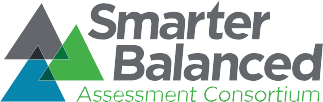 Digital Library resources are meant to be used in conjunction with an educator’s curriculum, and to serve as a jumping-off point for instruction. Educators are encouraged to consider their particular classroom context and culture when selecting resources, and to adapt the resources to best fit their students’ needs.ABOVE STANDARD	 ABOVE STANDARD	 Students are working to solidify the following skills:Educator-recommended next-steps and Digital Library resourcesORGANIZING narrative and explanatory/argumentative texts by identifying beginnings/introductions that effectively introduce sophisticated narrative elements/ideas or sophisticated theses/claims; endings/conclusions that provide resolution and/or reflect the content, and provide implications for more complex ideas/theses/claims;transitional strategies that provide cohesion and enhance quality and clarity in more complex texts.Instructional next steps for ORGANIZATION include using increasingly more complex exemplar/mentor texts to help students REVISE texts after analyzing and evaluatinghow authors begin narratives or introduce explanatory/argumentative text, including when/how ideas/theses/claims are introduced;how authors finish narratives by providing closure/resolution/reflection, or conclude explanatory/argumentative text by extending beyond the essay/assignment and following logically from the ideas/theses/claims made and supporting them with details/evidence (e.g., significance, next steps);how authors use transitional strategies to connect narrative elements/ideas, or advance complex theses/arguments, enhancing cohesion and clarity.Digital Library example:Analyzing Peer Narratives According to Standards-Based RubricELABORATING narrative and explanatory/argumentative texts by identifying  details (including sensory language and dialogue) that enhance or clarify story elements (e.g., character development, turning point, conflict) in increasingly more complex narratives.supporting details/evidence and determining their effectiveness in strengthening ideas/theses/claims in increasingly more complex texts.Instructional next steps for ELABORATION include using increasingly more complex exemplar/mentor texts to help students REVISE texts after analyzing and evaluatingthe purpose and use of descriptive/sensory details and dialogue in complex narrative texts;how authors build effective support for increasingly more sophisticated ideas/theses/arguments (and, when relevant, address counterclaims) by selecting and developing relevant evidence.Digital Library example:Rhetorical Analysis of Contemporary Non-FictionAT/NEAR STANDARD	 AT/NEAR STANDARD	 Students are working to solidify the following skills:Educator-recommended next-steps and Digital Library resourcesORGANIZING narrative and explanatory/argumentative texts by identifying  beginnings/introductions that introduce narrative elements (e.g., character, setting, conflict) and ideas or theses/claims;endings/conclusions that provide resolution and/or reflect the content, and/or provide implications or significance of texts;transitional strategies that provide cohesion in texts. Instructional next steps for ORGANIZATION include using more complex exemplar/mentor texts to help students REVISE texts after analyzing and evaluatinghow authors begin narratives, or introduce explanatory/argumentative text, including when/how ideas/theses/claims are introduced; Digital Library example: Thesis Statement CBAL Formative Activity Set and Teacher Handbookhow authors finish narratives by providing closure/resolution/reflection, or conclude explanatory/argumentative text by extending beyond the essay/assignment and following logically from the ideas/theses/claims made and supporting them with details/evidence (e.g., significance, next steps); Digital Library example: Responding to Arguments in Famous Public Eulogies how authors use transitional strategies to connect narrative elements/ideas, or advance theses/arguments, enhancing cohesion and clarity.ELABORATING narrative and explanatory/
argumentative texts by identifyingdetails (including sensory language and dialogue) that enhance or clarify story elements (e.g., character development, turning point, conflict) in narratives.supporting details/evidence and determining their usefulness in developing more complex ideas/theses/claims in texts.Instructional next steps for ELABORATION include using more complex exemplar/mentor texts to help students REVISE after analyzing and evaluatinghow authors incorporate descriptive/sensory details and dialogue in narrative texts; how authors choose and develop sufficient appropriate details/evidence to support more complex ideas/theses/claims (for argument, address counterclaims). Digital Library examples: Analyzing the Argument in Lincoln's Second Inaugural Address and Writing a ResolutionBELOW STANDARD	 BELOW STANDARD	 Students are working to solidify the following skills:Educator-recommended next-steps and Digital Library resourcesORGANIZING narrative and explanatory/argumentative texts by identifying beginnings/introductions that introduce narrative elements (e.g., character, setting, conflict) and ideas or provide basic theses/claims in straightforward texts;endings/conclusions that provide some resolution and/or reflection, or connect to (and may summarize) straightforward texts;transitional strategies that provide some basic connections between and among elementsInstructional next steps for ORGANIZATION include using exemplar/ mentor texts to help students REVISE texts after analyzing and evaluatinghow authors begin narratives and introduce narrative elements, or introduce explanatory/argumentative text, including identifying strong theses/claims in texts, and how authors introduce and set the context for theses/claims; Digital Library examples: The Declaration of Independence: From Rough Draft to Proclamation and How to Write a Thesis Statement how authors finish narratives by providing a sense of completeness and/or conflict resolution that may include reflection, or conclude explanatory/argumentative texts by writing conclusions that go beyond summary and follow logically from the ideas/theses/claims made and supporting details/evidence;how authors use transitional strategies beyond simple words/phrases to connect ideas.ELABORATING narrative and explanatory/ 
argumentative texts by identifyingappropriate details (including sensory language and dialogue) that develop story elements (e.g., character development, turning point, conflict) in straightforward narratives.appropriate details/evidence to develop ideas/theses/claims in texts.Instructional next steps for ELABORATION include using exemplar/mentor texts to help students REVISE after analyzing and evaluatinghow authors incorporate descriptive/sensory details and dialogue in narrative texts; how authors choose and develop sufficient appropriate details/evidence to support ideas/theses/claims (for argument, address counterclaims).Digital Library examples:Graphic Organizer - Expository AnalysisGraphic Organizer for Argument Analysis Teaching the Parts of an Argument to Students Professional Development Resources for teachers of students at all levels:Teaching Opinion/Argumentative Essays Aligned with Common Core